高考历史各题型解题技巧A．选择题应试策略和技巧（一）审题方法能否认真审题，是做好选择题的关键。选择题的迷惑性越来越大，因其答案的唯一性，一旦审题出现偏误，就会导致全错。认真审核，对选择题尤其重要。具体要求如下：第一，明确题目结构。要仔细推敲题干，搞清题干中答题项、主干语和条件限定语。答题项是指答案包括的内容和项目，主干语是选项论述的直接对象，条件限定语是对回答内容的各方面限定。第二，搞清时空范围。根据限定语，特别要注意提取隐性时间信息，明确时限。搞清历史现象的横向、纵向的历史空间和阶段特征。第三，搞清基本题型。选择题也有自身特点，根据其特点，明确题目的基本类型，根据各题型的答题方法进行“对号入座”的思考和把握。第四，推敲备选项。对备选项要认真推敲。通过比较，掌握知识之间的区别，明确选项与题干的关系。第五，明确理论观点。选择题大都渗透着辩证唯物主义和历史唯物主义的基本观点，诸如生产力观点、经济基础与上层建筑观点等，以这些理论观点为指导，再进行论证和分析。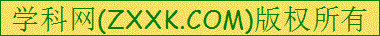 （二）解题方法1．最佳选择题 特点是选项与题干隐含着论点与论据的关系，在各备选项中，只有一项最符合题目要求，其他选项虽有一定道理，但因不够全面或不合题意而不能成为最佳选项。题干求答项前后，多有“最主要”、“最重大”等表示程度的副词和形容词。解题方法：先根据题干要求，确定好题目的逻辑思维关系，即论点与论据的关系。在此基础上，运用优选法，逐个比较、分析备选项，找出最佳答案。2.因果选择题考查角度有两种：第一种由结果推断出原因，其结构是题干为果，备选项为因。第二种是由原因推出结果或影响，其结构是题干为因，备选项为果。常用根本原因、直接原因、主要原因等表示。解题方法：此类题目主要着眼于历史现象的背景、条件、结果、影响等方面的考查。要审清题意，明确因果关系，搞清命题意图。同时注意区别根本原因、直接原因、主观原因、客观原因等。3．否定选择题（逆向选择题）此类选择题通常要求选出与史实不符的选项。其特点是题干部分采用否定式的提示或限制，如用“不是”、“无”、“没有”、“不正确”等词语。解题方法：解答此类题可采用逆推法，即根据题意，首先找出与题目要求相符的三个备选项。解答此类题也可用正向思维或排除法。4．推理选择题这类题目往往涉及一些规律性问题，考生通过对历史规律的掌握，来分析具有同类性质的历史现象。解题方法：解答这类题可采用推演法，通过必要的推理，来确定符合题意的答案。推理时要掌握正确的指导思想，如历史规律、逻辑关系等。5．排序选择题此类题目要求把历史事实或历史现象按一定的顺序加以排列，如时间先后等。(近几年课标卷几乎未考查)解题方法：采用首尾结合法，首先找出打头的历史事件的序号，找出备选项的代码；再找出结束事件的序号，结合首尾序号，选择答案。若存在相同的备选项，则要比较其他历史事件发生的先后顺序。6．组合选择题此类题目是将同类选项按一定关系进行组合，通常在题干中列出三组或三组以上的历史事物，并冠之以数字序号。(近几年课标卷几乎未考查)解题方法：解答时可采用选基法或列式法。首先，选定一个绝对正确或绝对错误的答案为基点；然后，依此顺藤摸瓜，选出答案。7．比较选择题此类题是把具有可比性的历史事件放在一起或把同一历史现象在不同历史时期的表现放在一起，通过分析、归纳、比较，找出其相同点或不同点。解题方法：根据题干提供的条件，找出两者的相同点和不同点，并结合所学知识进行综合判断。8.材料选择题此类题目要求考生在读懂材料的基础上．透过材料发其现背后的历史真实和要求，找出正确选项。解题方法：第一，通过看引文的出处和其他有关信息，确定材料所涉及的历史背景。第二，读通材料，弄清材料内容及相关的人物或事件。第三，搞清备选项的内涵及与题干的关系，找出符合题目要求和历史事实的备选项。9．概念选择题选项多是对这一概念的阐释或解释。选项多是立足于对历史概念内在规律和本质的把握。解题方法：解答此类题目，主要从历史概念的内涵和外延等方面进行把握，通过对历史概念的定量、定性分析，正确地界定历史概念。B．非选择题应试策略和技巧通常有三个步骤：读、找、答。读1.读材料：一般情况下，应读两遍。第一遍粗读，浏览，了解材料涉及的时间、地点、人物、事件。第二遍注意各段材料的联系，读出材料叙述的核心内容。2．审读设问，带着设问仔细读材料，将材料读懂、读透。  A细读材料时要注意具体材料具体分析。如古代史的材料多为文言文，要像语文课上分析古文一样，进行字斟句酌，读透材料的本义并挖掘其引申义。世界史的材料多为外来的翻译文，有的句子很长，很难读懂，此时，可按划分句子成分的办法来处理，正确阅读理解材料虽然与语文阅读水平有关，但在阅读理解时必须具有历史意识，运用历史观点，联系相关的历史知识，站在历史知识体系的高度进行阅读。B阅读材料时，一定要认真审读设问。因为设问的实质是为解析材料确定方向，明确设问要求，据设问考查的方向重新仔细读材料，是尽快获取有效信息的捷径。  C阅读材料时，除读懂材料正文外，还要特别注意提示性文字和材料出处。这些说明性文字能够提供材料的时间、国别、作者、背景等信息，给考生某种暗示和引导，有时能起到“得来全不费工夫”之效。特别是材料出处如果放在材料前面，就须更加留心细读，它对解题肯定有用。找（说明：在实际解题过程中，“找”与“读”往往是一致的，不需要将两者截然分开。）1．阅读完全部材料之后，要找出材料之间的联系。一般每一道材料题都有一个中心。找出了中心，然后围绕这个中心，确认材料涉及的内容或对课本知识进行迁移，便找到了解题的突破口。2．找出材料与教材的相似点。尽管材料解析题具有“新材料、新情况、新问题”的特点，但不管多新，必定与教材有不可分割的联系。确认材料与教材的哪章、哪节相关联，这样便将材料与教材挂靠在一起，挂靠准了，解析的大方向便明确了。3．找出材料与设问的相关点，体会命题者的意图。材料解析题是“史论结合”的典型题目。材料解析题的设问一定是从材料出发的。所以，读材料时要处处想着设问，把设问放到材料中相互对照。在找材料与设问的相关点时，领会命题者采用这些材料的意图至关重要。4．审读设问，找出不同材料解析题的不同要求。从近几年的高考题来看，材料解析题的设问与作答主要有以下几种：一是层层发问、逐次诱导的递进式。。即围绕一个中心，由表及里、由浅入深，层层推进。二是归纳评述论证式。答1.组织答案时注意的问题：（1）按问作答。注意针对性和具体性。要根据具体要求组织答案，并根据分值来确定答案内容的多少。（2）克服思维定势，坚持论从史出。命题者有时为体现自己的学术观点往往会选取与教材观点相左的材料，用以考查提取材料信息和把握正确观点力。因此，在回答时，要克服思维定势，对材料作具体分析从材料中提取观点。（3）坚持辩证唯物主义、历史唯物主义的正确观点。材料解析题所引用的材料，多是原始史料，难免有资产阶级史学家落后史学观点，必须按照正确的立场和观点进行辨析。（4）要认真书写。2．各种类型材料解析题的具体答法：（1）递进式材料题。答好第一问是解题的关键。答对了第一问，其他问会迎刃而解。因此，答第一问要细心，要注意对材料作多方面的考虑，既要分析材料的显性含义，又要分析材料的隐性含义。（2）归纳式材料题。可采用划分段落的办法：先分析材料，长材料分成几段分别找出各段段意；短材料分句，找出各句的含义，这样层层分析，有助于将材有效信息全部提取出来。（3）小论文式材料解析题。在表述方面，要求成文，有时还有字数限制；在评分方面，采取分档给分的办法。解答这类题，除了对材料题的一般要求外，更应注意： 审题时，对材料的阅读要更加求精求细，力求不漏掉任何一个有息；处理材料时更要注意理解，把握其立场、观点。回答此类试题时要注意以下几点：第一，要表述成文。第二，要有史有论，史论结合，最大限度地体现历史学科的特点。不论论据还是观点都应与“历史”有关，抛开所提供的材料、抛开历史知识乱发挥，是不可取的。第三，文章应体现论说文的三要素。观点要鲜明，中心要突出，赞成什么，反对什么，要清清楚楚；论据要充分，有理有据，条理清楚。第四，对文字的组织要更加高度概括，文字简明准确。文章中主体要明确，时间、空间要清楚，层次要分明。所以要求考生在充分理解了材料和命题意图的基础上，打草稿，或列腹稿后，再动笔。C．总体要求选择题：审清4个要素 1．审清题目的时间限制。 2．审清答题主体。 3．审清条件限制。 4．审题目的核心要求。材料题答题五步走第一步：把握试题主旨---总揽全局第二步：明确试题要求---审准设问第三步：细读试题材料---提炼信息第四步：重组考点知识---调用所学第五步：规范文字表述---整洁条理